Formularul TECH-1 – Model: Prezentarea propunerii tehnice[Locația, data]Către:Stimați domni sau doamne,Noi, subsemnații, vă oferim serviciile de consultanță: „[inserați titlul misiunii]” în conformitate cu cererea dvs. de propuneri, datată [inserați data emiterii RFP], și cu propunerea noastră. Prin prezenta depunem propunerea noastră, care include această propunere tehnică și o propunere financiară, închise în plicuri separate.Declarăm prin prezenta că toate informațiile și declarațiile făcute în această propunere sunt adevărate și acceptăm că orice interpretare eronată din aceste documente poate conduce la descalificarea noastră.În cazul în care negocierile se desfășoară în perioada de valabilitate a propunerii, ne angajăm să facem negocierile având ca bază personalul propus. Propunerea noastră este obligatorie pentru noi și se supune modificărilor care vor rezulta din negocierile contractuale.Ne angajăm, în cazul în care propunerea noastră este acceptată, să inițiem serviciile de consultanță legate de atribuire nu mai târziu de data indicată în condițiile de referință(TOR).Propunerea noastră rămâne valabilă pentru a putea fi acceptată pentru o perioadă de nouăzeci (90) de zile.Compania noastră, asociații săi, inclusiv subcontractanții sau furnizorii pentru oricare parte a contractului, nu au fost declarați neeligibili de către Fond, nu au fost supuși sancțiunilor sau excluderilor în conformitate cu legile sau reglementările oficiale din țara clientului și nu au fost puși sub rezerva unei excluderi recunoscute în temeiul Acordului pentru recunoașterea mutuală a deciziilor de excludere („Acordul Mutual de excludere”), dincolo de cele declarate în par.12 al acestui formular de prezentare a propunerii tehnice.Recunoaștem și acceptăm Politica revizuită a IFAD privind prevenirea fraudei și corupției în activitățile și operațiunile sale. Certificăm prin prezenta că nici compania noastră și nicio persoană care acționează pentru noi sau în numele nostru nu s-au angajat în practici interzise, ​​conform prevederilor clauzei 3 din ITC. În plus, recunoaștem și înțelegem că avem obligația de a raporta către anticorruption@ifad.org orice acuzație de practică interzisă despre care avem cunoștință în timpul procesului de selecție sau al executării contractului.Noi nu am făcut și nu vom face nicio încercare de restricționare a concurenței prin influențarea oricărui alt consultant ca să depună sau să nu depună o propunere.Recunoaștem și acceptăm Politica IFAD privind Prevenirea și abordarea faptelor de hărțuire și exploatare sexuală și abuz sexual. Certificăm că nici compania noastră și nici o persoană care acționează pentru noi sau în numele nostru nu s-a angajat în hărțuire sexuală, exploatare sexuală sau abuz sexual. Mai mult, recunoaștem și înțelegem obligația noastră de a raporta către ethicsoffice@ifad.org  orice acuzație de hărțuire sexuală, exploatare sexuală și abuz sexual de care am avea  cunoștință în timpul procesului de selecție sau al executării contractului.Următoarele comisioane, gratuități sau taxe au fost plătite sau urmează a fi plătite în legătură cu procesul de selecție: [introduceți numele complet al fiecărui beneficiar, adresa completă a acestuia, motivul pentru care a fost plătit fiecare comision sau gratuitate și suma și moneda fiecărui astfel de comision sau gratuitate.](Dacă niciunul nu a fost plătit sau urmează să fie plătit, indicați „niciunul”.)Declarăm că nici compania noastră de consultanță și niciunul dintre directorii, partenerii, proprietarii, personalul cheie, agenții, sub-consultanții, subcontractanții, consorțiul și partenerii asociației noastre nu au niciun conflict de interese real, potențial sau perceput astfel, așa cum este definit în Clauza 2 din ITC, cu privire la acest proces de selecție sau la executarea contractului. [introduceți, dacă este necesar: „altele decât următoarele:” și furnizați o prezentare detaliată a conflictului real, potențial sau perceput]. Înțelegem că avem o obligație continuă de a demasca orice astfel de conflicte de interese, fie ele reale, potențiale sau percepute ca atare și, în cazul în care apar astfel de conflicte de interese reale, potențiale sau percepute ca atare în orice etapă a procesului de achiziție sau a derulării contractului, trebuie să informăm prompt clientul și Fondul.Următoarele condamnări penale, sancțiuni administrative (inclusiv excluderi) și / sau suspendări temporare au fost impuse firmei noastre de consultanță și / sau oricăruia dintre directorii, partenerii, proprietarii, personalul cheie, agenții, sub-consultanții, subcontractanții, consorțiul și partenerii de joint-venture: Dacă nu au fost impuse condamnări penale, sancțiuni administrative sau suspendări temporare, indicați „niciuna”.Recunoaștem și înțelegem că trebuie să informăm cu promptitudine clientul cu privire la orice schimbare semnificativă apărută în privința informațiilor furnizate în acest formular de prezentare a propunerii tehnice.Înțelegem, de asemenea, că nedivulgarea corectă a oricărei informații în legătură cu acest formular de prezentare a propunerii tehnice poate conduce la acțiuni adecvate, inclusiv la descalificarea noastră ca și consultant, rezilierea contractului și orice altă acțiune, după caz, în conformitate cu Politica IFAD privind prevenirea fraudei. și corupția în activitățile și operațiunile sale.Înțelegem că nu sunteți obligat să acceptați nicio propunere dintre cele pe care le puteți primi.Cu stimă,Semnătura autorizată [integral și ca inițiale]:____________________Numele și titlul semnatarului:_______________________________Numele firmei:__________________________________________Adresa:________________________________________________Formularul TECH-2: Organizația și experiența consultantuluiA - Organizația consultantului[Furnizați aici o scurtă descriere (două pagini) a istoricului și organizării firmei / entității dvs. pentru această misiune.]B - Experiența consultantului[Folosind formatul de mai jos, furnizați informații cu privire la fiecare sarcină/activitate  pentru care compania dvs. a fost contractată ( in ultimii 3 ani) legal fie individual ca entitate corporativă, fie ca una dintre companiile majore din cadrul unei asociații/consortium, pentru efectuarea de servicii de consultanță similare celor solicitate în cadrul acestei misiuni. Trebuie să completați câte un formular separat pentru fiecare sarcină relevantă/contract]Numele companiei:  	Formularul TECH-3: Comentarii și sugestii cu privire la Termenii de referință (TOR) și la personalul și facilitățile care trebuie asigurate de către clientA - Cu privire la termenii de referință[Prezentați și justificați aici orice modificare sau îmbunătățire a termenilor de referință pe care le propuneți pentru a spori performanța în îndeplinirea sarcinii (cum ar fi ștergerea unor activități pe care le considerați inutile, adăugarea unor alte activități sau propunerea unei etapizări diferite a activităților). Astfel de sugestii ar trebui să fie concise și la obiect, și încorporate în propunerea dvs.]B – Cu privire la personalul și facilitățile asigurate de către client[Comentați aici privitor la personalul și facilitățile care ar trebui asigurate de către client în conformitate cu termenii de referință, inclusiv: asistență administrativă, spațiu de birouri, transport local, echipamente, date și informații, etc.]Formularul TECH 4: Descrierea abordării, metodologiei și planului de lucru pentru efectuarea misiunii[Abordarea tehnică, metodologia și planul de lucru sunt componente cheie ale propunerii tehnice. Vi se recomandă să prezentați propunerea dvs. tehnică împărțită în următoarele trei capitole:a) abordare tehnică și metodologie;b) planul de lucru șic) organizare și personal,a) Abordare tehnică și metodologie. În acest capitol ar trebui să explicați înțelegerea pe care o aveți cu privire la obiectivelor sarcinii, abordarea serviciilor, metodologia de lucru în  desfășurarea activităților și obținerea rezultatului așteptat și gradul de detaliere al acestui rezultat. Ar trebui să evidențiați problemele abordate și importanța acestora și să explicați abordarea tehnică pe care ați adopta-o pentru a le aborda. De asemenea, ar trebui să explicați metodologiile pe care vă propuneți să le adoptați și să evidențiați compatibilitatea acestor metodologii cu abordarea propusă.b) Planul de lucru. În acest capitol ar trebui să explicați principalele activități ale misiunii/sarcinii, conținutul și durata acestora, etapizarea și interacțiunile, jaloanele (inclusiv aprobările intermediare de către client) și datele de livrare ale rapoartelor. Planul de lucru propus ar trebui să fie în concordanță cu abordarea și metodologia tehnică, și trebuie să ilustreze înțelegerea TOR și capacitatea voastră de a le traduce într-un plan de lucru fezabil. Aici ar trebui inclusă și o listă a documentelor finale, inclusiv rapoarte, desene și tabele care urmează să fie livrate ca rezultat final. Planul de lucru ar trebui să fie în concordanță cu programul de lucru din formularul TECH-8.c) Organizare și personal. În acest capitol ar trebui să propuneți structura și compoziția echipei dvs. Ar trebui să enumerați principalele discipline ale sarcinii, expertul cheie responsabil și personalul tehnic și de sprijin propus.]Formularul TECH-5: Membrii echipei și repartizarea sarcinilorFormularul TECH 6: Curriculum Vitae (CV) pentru personalul profesionist propus1.	Poziția(rolul) propus [pentru fiecare poziție trebuie nominalizat doar un singur candidat]:2.	Numele companiei [Inserați numele companiei care propune persoana]:  3.	Numele persoanei [Inserați numele complet]:  	4.	Data nașterii:  	 Naționalitatea:  	5.	Educația  [Indicați colegiul/universitatea și alte cursuri/programe educaționale specializate a persoanei, furnizați numele instituțiilor, diplomele profesionale  obținute și data la care le-au obținut]:  	6.	Calitatea de membru în asociații profesionale:  	7.	Alte instruiri [Indicați instruirile semnificative avute după obținerea diplomelor profesionale de la punctul 5 –Educația]:  	8.	Țările în care a acumulat experiență de lucru:  [faceți o listă cu țările în care persoana a lucrat în ultimii zece ani ]:	___9.	Cunoștințe de limbă [pentru fiecare limbă indicați gradul în care o stăpânește: bine, acceptabil, sau slab privitor la comunicarea orală, citit și scris]:  	10.Inregistrări privind angajarea persoanei  [Începând cu poziția/funcția actuală, listați în ordine inversă fiecare angajare (contract de muncă) pe care a avut-o persoana după absolvire, și pentru fiecare angajare (vezi formatul de mai jos) precizați data angajării, numele organizației care l-a angajat, poziția pe care a lucrat]:Din [anul]:  	 Până în  [anul]:  	    Angajator:  	Poziția/funcția deținută:  	13.	Certificare:Subsemnatul, certific că, din ceea ce știu și sunt ferm convins, acest CV mă descrie corect profesional, respectiv calificările și experiența mea. Înțeleg că orice declarație intenționat greșită din acest Curriculum Vitae poate duce la descalificarea sau concedierea mea, în cazul în care aș fi angajat (n.tr.- sub acest proiect/contract).	     Data:  	[Semnătura persoanei sau a reprezentantului autorizat al acestuia]	zi/lună/anNumele complet al reprezentantului autorizat:  	Formularul TECH 7: Programul personalului              Program complet de 8 ore (Full time)              Program parțial (part-time)Formular TECH 8: Programul de lucruSecțiunea IV. Propunerea Financiară- Formulare standard FIN-1	Formular de prezentare a propunerii financiareFIN-2	Propunerea financiarăFormularul FIN-1 Formularul de prezentare a propunerii financiare [Locația, data]Către:Stimați domni:Subsemnații, ne oferim să furnizăm servicii de consultanță pentru „[inserați titlul misiunii]” în conformitate cu invitația dvs. de prezentare de propuneri din data de [inserați data emiterii RFP] și cu propunerea noastră tehnică. Propunerea noastră financiară, atașată acestei scrisori, este formulată pentru suma din [introduceți suma (sumele) în litere și cifre]. Această sumă nu include taxele locale (cum ar fi: valoarea adăugată sau taxa pe vânzări, taxele sociale sau impozitele pe venit pentru personalul străin nerezident, alte taxe și impozite) care vor fi identificate în timpul negocierilor și vor fi adăugate la suma precizată mai sus.Propunerea noastră financiară trebuie considerată ca fiind obligatorie pentru noi, sub rezerva modificărilor care rezultă din negocierile contractuale, până la expirarea perioadei de valabilitate a propunerii, adică înainte de data indicată în par. 9 al scrisorii dvs. de invitație la prezentarea de propuneri.Comisioanele și gratuitățile plătite sau care urmează să fie plătite de noi agenților în legătură cu această propunere și cu executarea contractului, dacă ni se va atribui, sunt enumerate mai jos:	Numele și adresa	suma	Scopul  comisionului	agenților	moneda	 sau al gratuitățiiÎnțelegem că nu sunteți obligat să acceptați nicio propunere pe care o puteți primi.Cu stimă,Semnătura autorizată [completă și inițialele]:  	Numele și titlul persoanei care semnează:  	Numele firmei:  	Adresa:  	Formularul FIN-2 Propunerea financiară*  Fără TVA (cota 0) Data_____________________________Semnătura______________________L.Ș._____________________________Anexa B: Personalul consultantului[Introduceți lista cu  personalul consultantului]Anexa C: Obligațiile de raportare ale consultantului[formatul listei, frecvența și conținutul rapoartelor; persoane care urmează să le primească; datele la care trebuie depuse; etc.]Anexa D: Oferta financiară a consultantului[introduceți oferta financiară]Anexa E: Formularul de auto-certificare al consultantuluiAcest formular de auto certificare trebuie completat de consultant. Consultantul trebuie să trimită formularul completat împreună cu contractul semnat la Unitatea Consolidată pentru Implementarea Programelor IFAD. Instrucțiunile pentru completarea acestui formular sunt furnizate mai jos.Subsemnatul, certific prin prezenta că sunt reprezentantul autorizat al [numele consultantului], și că informațiile furnizate aici sunt adevărate și corecte din toate punctele reale de vedere și înțeleg că orice declarație concretă denaturată, reprezentarea greșită sau neprezentarea informațiilor solicitate în acest document de auto-certificare poate avea ca rezultat sancțiuni și cereri de daune, inclusiv suspendarea sau rezilierea contractului dintre contractant și entitatea contractantă, precum și neeligibilitatea permanentă de a mai participa la activitățile și operațiunile finanțate și/sau administrate de către IFAD, în conformitate cu  Ghidul IFAD privind achizițiile în proiecte, Manualul IFAD privind achizițiile publice și orice alte  politici și proceduri IFAD aplicabile, inclusiv Politica IFAD privind prevenirea fraudei și corupției în activitățile și operațiunile sale (accesibilă la www.ifad.org/anticorruption_policy) și respectiv Politica IFAD privind Prevenirea și abordarea faptelor de hărțuire și exploatare sexuală și abuz sexual (accesibilă la https://www.ifad.org/en/document-detail/asset/40738506).Semnătură autorizată: ____________________________ Data: _________________Numele tipărit al semnatarului: ____________________________________________Numele primitoruluiAdresaMotivul SumaMonedaNatura măsurii (de ex. condamnare penală, sancțiune administrativă sau suspendare temporară)Impusă de cătreNumele părții condamnate, sancționate sau suspendate (și relația sa cu consultantul)Motivația măsurii (de ex., fraudă în achiziții sau corupție în derularea contractului)Data și durata de aplicare a măsuriiDenumirea sarcinii/misiunii:Valoarea aproximativă a contractului (în dolari SUA sau în Euro, la valoarea curentă):Țara:Locația din acea țară:Durata misiunii/sarcinii (luni):Numele clientului:Numărul total de luni-om utilizate în acea misiune/sarcină:Adresa:valoarea aproximativă a serviciilor furnizate de către compania dvs. în acel contract (în dolari SUA sau în Euro, la valoarea curentă):Data de începere (lună/an):Data de finalizare (lună/an):Numărul de luni-om(profesioniști) furnizate de către consultanții asociați:Numele consultanților asociați (dacă ați avut):Numele personalului profesionist senior din firma dvs. implicat și funcțiile pe care le dețin (indicați cele mai semnificative profile profesionale, cum ar fi director/coordonator de proiect, șef de echipă, etc.):Descriere narativă a proiectului:Descriere narativă a proiectului:Descrierea serviciilor furnizate efectiv de către personalul dvs. în cadrul misiunii/sarcinii respective:Descrierea serviciilor furnizate efectiv de către personalul dvs. în cadrul misiunii/sarcinii respective:Personalul profesionistPersonalul profesionistPersonalul profesionistPersonalul profesionistPersonalul profesionistNumele persoaneiCompaniaAria de  expertizăPoziția desemnatăSarcinile alocateSarcinile alocate11.Sarcinile încredințate, în detaliu[Listați toate sarcinile care trebuie efectuate dacă va ocupa poziția atribuită]12.	Activitățile asumate care ilustrează cel mai bine capacitatea de a răspunde sarcinii desemnate lui/ei.[printre sarcinile în care a fost implicată persoana, furnizați acele informații despre ele care ilustrează cel mai bine capacitatea sa de a indeplini sarcinile listate la punctul 11]Numele sarcinii atribuite sau al proiectului:  	Anul:  	Locația:  	Clientul:  	Caracteristicile principale ale proiectului:  	Poziția/funcția sa in proiect:  	Activitățile efectuate:  	N°N°Numele persoanei/ categoriei de personalDurata activității persoanei/categoriei de personal (sub forma unui grafic cu bare)Durata activității persoanei/categoriei de personal (sub forma unui grafic cu bare)Durata activității persoanei/categoriei de personal (sub forma unui grafic cu bare)Durata activității persoanei/categoriei de personal (sub forma unui grafic cu bare)Durata activității persoanei/categoriei de personal (sub forma unui grafic cu bare)Durata activității persoanei/categoriei de personal (sub forma unui grafic cu bare)Durata activității persoanei/categoriei de personal (sub forma unui grafic cu bare)Durata activității persoanei/categoriei de personal (sub forma unui grafic cu bare)Durata activității persoanei/categoriei de personal (sub forma unui grafic cu bare)Durata activității persoanei/categoriei de personal (sub forma unui grafic cu bare)Durata activității persoanei/categoriei de personal (sub forma unui grafic cu bare)Durata activității persoanei/categoriei de personal (sub forma unui grafic cu bare)Durata activității persoanei/categoriei de personal (sub forma unui grafic cu bare)Durata activității persoanei/categoriei de personal (sub forma unui grafic cu bare)Durata activității persoanei/categoriei de personal (sub forma unui grafic cu bare)Durata activității persoanei/categoriei de personal (sub forma unui grafic cu bare)Durata activității persoanei/categoriei de personal (sub forma unui grafic cu bare)Durata activității persoanei/categoriei de personal (sub forma unui grafic cu bare)Durata activității persoanei/categoriei de personal (sub forma unui grafic cu bare)Durata activității persoanei/categoriei de personal (sub forma unui grafic cu bare)Durata activității persoanei/categoriei de personal (sub forma unui grafic cu bare)Durata activității persoanei/categoriei de personal (sub forma unui grafic cu bare)Durata activității persoanei/categoriei de personal (sub forma unui grafic cu bare)Durata activității persoanei/categoriei de personal (sub forma unui grafic cu bare)nr. total de lună-om nr. total de lună-om nr. total de lună-om nr. total de lună-om nr. total de lună-om N°N°Numele persoanei/ categoriei de personal11223344556677889910111212nnLa birouLa birouPe terenPe terenTotalLocaliLocaliLocaliSub totalSub totalSub totalSub totalSub totalSub totalTotalTotalTotalTotalTotalTotalN°ActivitateaLunaLunaLunaLunaLunaLunaLunaLunaLunaLunaLunaLunaLunaN°Activitatea123456789101112nDenumirea activității Denumirea activității Costuri*Costuri*Costuri*Costuri*Cheltuieli organizatoriceCheltuieli organizatoriceU.M.Cost pentru unitate (USD)CantitateaCost total (USD), 1.Remunerarea experților Lider-ul echipeiExpert 1Expert 2Expert 3Expert 41.Remunerarea experților Lider-ul echipeiExpert 1Expert 2Expert 3Expert 41.Remunerarea experților Lider-ul echipeiExpert 1Expert 2Expert 3Expert 41.Remunerarea experților Lider-ul echipeiExpert 1Expert 2Expert 3Expert 41.Remunerarea experților Lider-ul echipeiExpert 1Expert 2Expert 3Expert 42.Cheltuieli de logistică la organizarea consultărilor publice cu reprezentanții beneficiarilor2.Cheltuieli de logistică la organizarea consultărilor publice cu reprezentanții beneficiarilorPer 1 studiu2.Cheltuieli de logistică la organizarea consultărilor publice cu reprezentanții beneficiarilor2.Cheltuieli de logistică la organizarea consultărilor publice cu reprezentanții beneficiarilorPer 1 studiu2.Cheltuieli de logistică la organizarea consultărilor publice cu reprezentanții beneficiarilor2.Cheltuieli de logistică la organizarea consultărilor publice cu reprezentanții beneficiarilorPer 1 studiu3.Cheltuieli de transport 3.Cheltuieli de transport Per 1 km4. Alte cheltuieli organizatorice (specificați)4. Alte cheltuieli organizatorice (specificați)I. Total cheltuieli organizatorice (1+2+3+…)I. Total cheltuieli organizatorice (1+2+3+…)II. Cheltuieli administrative (detaliați dacă este cazul)II. Cheltuieli administrative (detaliați dacă este cazul)III. Total cheltuieli pentru elaborarea studiilor de fezabilitate III. Total cheltuieli pentru elaborarea studiilor de fezabilitate      studiuNumele legal complet al consultantului:Numele legal complet al reprezentantului legal și funcția acestuia:Numele complet și numărul contractului:Proiectul cu care s-a semnat acest contract:Țara:Data:Contractantul certifică faptul că el însuși, inclusiv directorul (directorii), partenerul (partenerii), proprietarul (proprietarii), personalul cheie, agenții, sub-consultanții, subcontractanții, consorțiul și partenerii din asociația în participație (joint venture) NU s-au angajat în practici frauduloase, corupte, subterane, coercitive sau obstructive în legătură cu prezentul proces de achiziție și cu acest contract. Consultantul declară că următoarele condamnări penale, sancțiuni administrative (inclusiv excluderi în temeiul Acordului pentru Recunoașterea Mutuală a Deciziilor de Excludere sau a „Acordului mutual de interzicere”) și/sau suspendări temporare au fost impuse Consultantului și/sau oricăruia dintre administratori, parteneri, proprietari, personal cheie, agenți, consultanți, sub-consultanți, subcontractanți, partenerii din consorțiu și din asocierea in participațiune, în comun: Dacă nu au fost impuse condamnări penale, sancțiuni administrative sau suspendări temporare, indicați „niciuna” Consultantul certifică faptul că directorul (directorii), proprietarul (proprietarii) și personalul acestuia, precum și personalul agenților, sub-consultanților, subcontractanților, partenerii din consorțiu și din asocierea in participațiune nu sunt supuși unei condamnări penale, sancțiuni administrative sau anchete pentru incidentele de hărțuire sexuală și exploatare și abuz sexual. Consultantul certifică faptul că el însuși, proprietarul (proprietarii) său, agenții, sub-consultanții, subcontractanții, partenerii din consorțiu și din asocierea in participațiune nu au conflicte de interese reale, potențiale sau percepute în mod rezonabil ca fiind conflict de interese și în mod specific că:Nu au in comun niciun partener cu putere de control, fie el  real sau potențial, și nu par să aibă, în mod rezonabil, un astfel de partener cu vreuna sau mai multe părți implicate în procesul de licitare sau de executare a contractului;Nu au, nici real și nici potențial, un același reprezentant legal ca și un alt ofertant în această licitație de oferte sau al executării contractului, și nu par în mod rezonabil să aibă un astfel de reprezentant legal;Nu au vreo relație, nici reală și nici potențială, și nu par în mod rezonabil să aibă o relație, directă sau prin intermediul unor terți, care să il pună în situația de a avea acces la informații necuvenite sau nedivulgate despre sau prin care să aibă influență asupra procesului de licitație sau a executării contractului, să aibă influență asupra deciziilor entității contractante cu privire la procesul de selecție pentru această achiziție sau în timpul executării contractului; Nu participă și nu par potențial sau rezonabil să participe la mai multe oferte în acest proces; șiNu au nicio relație de afaceri reală sau potențială și nu pare în mod rezonabil să aibă o relație de afaceri sau de familie cu un membru al consiliului de administrație al entității contractante sau cu personalul acestuia, cu Fondul sau cu personalul acestuia sau cu orice altă persoană care a avut, a fost sau ar putea fi implicată în mod rezonabil, direct sau indirect, în orice parte a (i) pregătirii documentelor de licitație, (ii) procesului de selecție pentru această achiziție sau (iii) executării contractului, cu excepția cazului în care conflictul real, potențial sau rezonabil rezultat din această relație a fost autorizat în mod explicit, în scris, de către Fond.[a se completa doar în cazul în care căsuțele anterioare nu au fost bifate]Consultantul declară următoarele conflicte de interese reale, potențiale sau percepute în mod rezonabil ca atare, care pot afecta sau ar putea fi percepute în mod rezonabil de către alții că afectează imparțialitatea în orice problemă relevantă pentru procesul de achiziție, inclusiv pentru cel de selecție și executarea contractului, înțelegând și acceptând că orice acțiune în legătură cu această dezvăluire va fi în întregime la discreția Fondului:[furnizați o descriere detaliată a oricăror conflicte de interese reale, potențiale sau percepute în mod rezonabil ca atare, inclusiv natura acestora și personalul, proprietarul (proprietarii), agenții, sub-consultanții, subcontractanții, partenerii din consorțiu sau din asocierea în participațiune ( joint-venture) care sunt  afectați.]Consultantul certifică faptul că NU au fost plătite sau schimbate niciun fel de gratuități, taxe, comisioane, cadouri sau orice altceva de valoare, altele decât cele indicate în ofertă, și că nu urmează a fi plătite sau schimbate în legătură cu prezentul proces de achiziție și cu acest contract. Sau[a se completa doar în cazul în care căsuța anterioară nu a fost bifată]Consultantul declară că următoarele gratuități, taxe, comisioane, cadouri sau orice altceva de valoare au fost schimbate, plătite sau urmează a fi schimbate sau plătite în legătură cu prezentul proces de achiziție și prezentul contract:[Numele primitorului/adresa/data/motivul/suma][Numele primitorului/adresa/data/motivul/suma]Consultantul recunoaște și acceptă ca, pe toată durata contractului, să notifice entitatea contractantă în cazul oricărei modificări semnificative în legătură cu acest formular de auto certificare.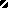 